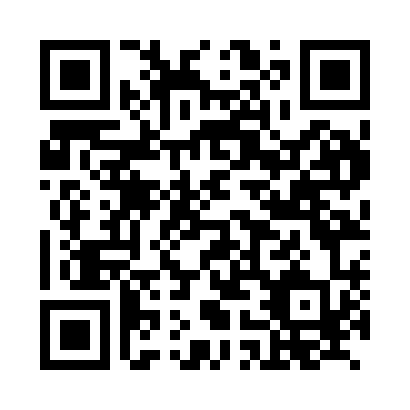 Prayer times for Aham, GermanyWed 1 May 2024 - Fri 31 May 2024High Latitude Method: Angle Based RulePrayer Calculation Method: Muslim World LeagueAsar Calculation Method: ShafiPrayer times provided by https://www.salahtimes.comDateDayFajrSunriseDhuhrAsrMaghribIsha1Wed3:385:501:075:078:2510:282Thu3:355:481:075:088:2710:313Fri3:325:471:075:088:2810:334Sat3:305:451:075:098:2910:365Sun3:275:431:075:098:3110:386Mon3:245:421:075:108:3210:407Tue3:215:401:075:108:3410:438Wed3:185:391:075:118:3510:459Thu3:165:371:075:118:3710:4810Fri3:135:361:075:128:3810:5111Sat3:105:341:075:138:3910:5312Sun3:075:331:065:138:4110:5613Mon3:045:321:065:148:4210:5814Tue3:025:301:065:148:4311:0115Wed2:595:291:075:158:4511:0316Thu2:565:281:075:158:4611:0617Fri2:535:271:075:168:4711:0918Sat2:505:251:075:168:4811:1119Sun2:505:241:075:168:5011:1420Mon2:495:231:075:178:5111:1621Tue2:495:221:075:178:5211:1722Wed2:495:211:075:188:5311:1723Thu2:485:201:075:188:5511:1824Fri2:485:191:075:198:5611:1825Sat2:485:181:075:198:5711:1926Sun2:475:171:075:208:5811:1927Mon2:475:161:075:208:5911:2028Tue2:475:151:075:219:0011:2029Wed2:465:141:085:219:0111:2130Thu2:465:141:085:219:0211:2131Fri2:465:131:085:229:0311:22